Администрация Дзержинского районаКрасноярского краяПОСТАНОВЛЕНИЕс.Дзержинское15.04.2019										№ 283-пОб утверждении межведомственного плана по организации и проведению оздоровительной кампании 2019 годаС целью координации и проведения оздоровительной кампании 2019 года, осуществления координации и планирования инфраструктуры детского отдыха и оздоровления детей, руководствуясь статьи 19 Устава района, ПОСТАНОВЛЯЮ:1. Назначить уполномоченным органом, ответственным за координацию оздоровительной кампании 2019 года администрацию Дзержинского района в лице заместителя главы района по общественно-политическим вопросам Гончарика Ю.С.2. Утвердить план подготовки к летнему оздоровительному сезону 2019 года, согласно приложению, к настоящему постановлению.	  3. Постановление вступает в силу со дня подписания.    Временно исполняющийобязанности главыДзержинского района							В.Н. ДергуновПриложение № 1к постановлению администрации районаот 15.04.2019 № 283-пПЛАНУправления образования по подготовке к летнему оздоровительному сезону 2019 года№ п/пНаименование мероприятийСроки исполненияОтветственные исполнителиПалаточный лагерьПалаточный лагерьПалаточный лагерьПалаточный лагерьГигиеническое обучение работников палаточного лагерядо 30.03.2019 Дябкин М.И.,Тумарева Е.В.Подача заявки на энтомологическое обследование территории лагеря на заселенность клещамидо 30.03.2019Тумарева Е.В.Инвентаризация имеющихся ресурсов для палаточного лагеряДо 01.05.2019Тумарева Е.В., начальник палаточного лагеряПодготовка образовательных программ палаточного лагеряДо 30.05.2019г.Директора ОУЗаключение договоров на:- дератизационную обработку территории лагеря;- клещевую обработкутерритории лагеря;- охрану территории лагеря;- вывоз твердых бытовых отходов.До 01.06.2019г.Тумарева Е.В.Подготовка сметы расходов на проведение палаточного лагеряДо 01.06.2019г.Тумарева Е.В.,Гончарик Е.Н.Подготовка ходатайства на медицинское обслуживание лагеряДо 01.06.2019г.Тумарева Е.В.Приобретение необходимого оборудования и расходных материалов для палаточного лагеряДо 15.06.2019г.Тумарева Е.В., Гончарик Е.Н.Прохождение медицинского осмотра персонала, привлеченного к работе в лагереДо 01.06.2019г.Тумарева Е.В.Заключение договоров с родителями (законными представителями) на получение услуги по отдыху и оздоровлению детейДо 25.05.2019Руководители ООИнформирование родителей (законных представителей) об организации работы стационарного палаточного лагеряДо 25.05.2019г.Тумарева Е.В., директора ОУПодготовка приказов, связанных с функционированием лагеряДо 01.06.2019г.Полонская Ю.А.,Тумарева Е.В.Энтомологическое обследование территории лагеря на заселенность клещамиДо 31.05.2019г.Дябкин М.И.Прием и регистрация заявлений родителей (законных представителей) о зачислении ребенка в лагерьДо 31.05.2019г.Директора ОУДератизационная обработка территории лагеряДо 09.06.2019г.Дябкин М.И.Подготовка пакета документов, необходимого для приемки лагеряДо 10.06.2019г.Тумарева Е.В.Подача заявки для получения экспертного заключения в центр гигиены и эпидемиологииДо 02.04.2019.Гончарик Е.Н.Приведение в соответствие с требованиями СанПиН и ОНДиПР  территории палаточного лагеряДо 05.06.2019Дябкин М.И.Выезд в Канскую больницу №2 для сдачи анализов крови на брюшной тиф, паразитовДо 10.06.2019Дябкин М.И.Сдача анализов на -норо, -рото, -астро вирусыДо 10.06.2019Тумарева Е.В., работники пищеблокаЗаявка в Роспотребнадзор для получения положительного заключения на открытие палаточного лагеряДо 02.04.2019.Дябкин М.И.Лагеря с дневным пребываниемЛагеря с дневным пребываниемЛагеря с дневным пребываниемЛагеря с дневным пребываниемПодбор педагогических и медицинских работников, работников пищеблоков, прохождение ими медицинского осмотра и гигиенического обученияДо 01.04.2019.Руководители ОУ, Дябкин М.И.Подготовка образовательных учреждений к открытию лагерей с дневным пребыванием детейДо 20.04.2019Руководители ОУИнформирование родителей (законных представителей) о работе лагерей  с дневным пребыванием детей, сбор заявленийДо 01.05.2019Руководители ОУПроведение аукциона и заключение муниципальных контрактов на поставку продуктов питания в лагеря с дневным пребыванием детейДо 01.05.2019Руководители ОУРазработка программ работы  лагерей с дневным пребыванием детейДо 15.05.2019Руководители ОУСдача анализов на -норо, -рото, -астро вирусыДо 25.05.2019Тумарева Е.В., работники пищеблока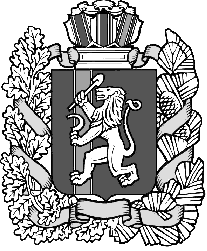 